统战部2017年决算公开黄石港区统战部2017年决算公开目  录第一部分:部门基本情况一、部门主要职责二、部门决算单位构成第二部分: 部门2017年部门决算表一、收入支出决算总表（表1）二、收入决算表（表2）三、支出决算表（表3）四、财政拨款收入支出决算总表（表4）五、一般公共预算财政拨款支出决算表（表5）六、一般公共预算财政拨款基本支出决算表（表6）七、一般公共预算财政拨款“三公”经费支出决算表（表7）八、政府性基金预算财政拨款收入支出决算表（8）第三部分：部门2017年部门决算情况说明一、预算执行情况分析二、关于“三公”经费支出说明三、关于机关运行经费支出说明四、关于政府采购支出说明五、关于国有资产占用情况说明第四部分：名词解释 2017年部门决算第一部分 部门概况　1、区委统战部是区委主管统一战线工作的职能部门，负责七个党派工作、工商联工作、党外知识分子工作、民族宗教工作、台办工作、侨联工作等的管理，座落于黄石市磁湖路180号黄石港区政府大楼内。2、区委统战部有人员编制共4人：其中行编3人；事业编1人；职务分别为：常委1人，副部长2人（其中1人兼民宗局第一副局长），工商联副主席1人。区委统战部包括民宗局、工商联、侨联、台办共有办公室5间，党派活动室（会议室）一处。第二部分 2017年部门决算表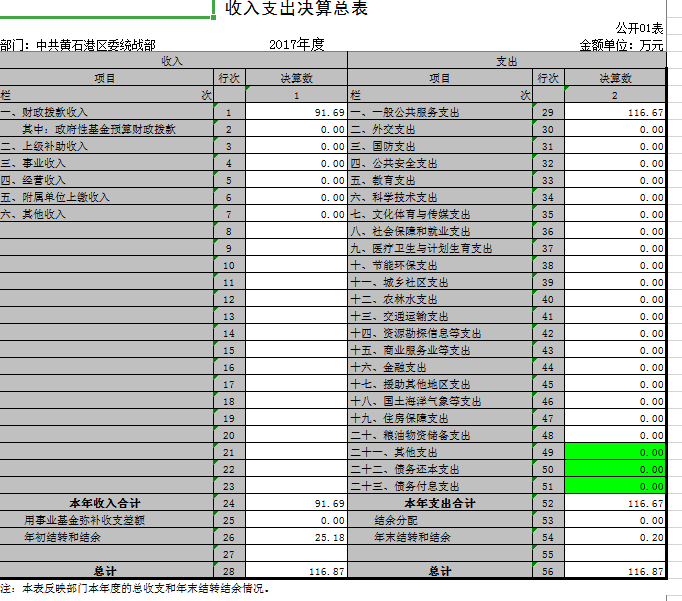 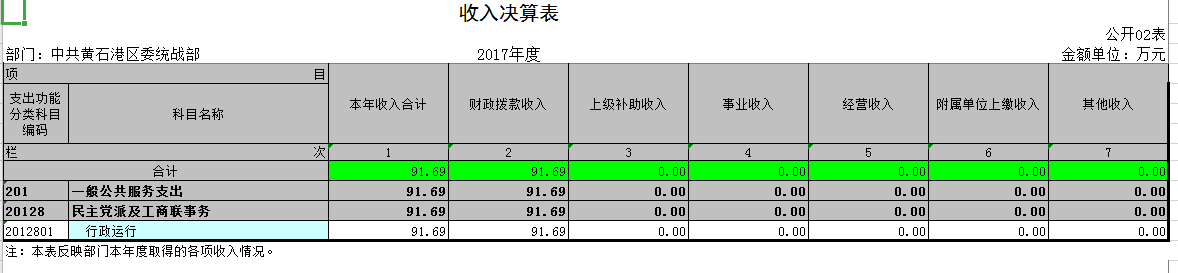 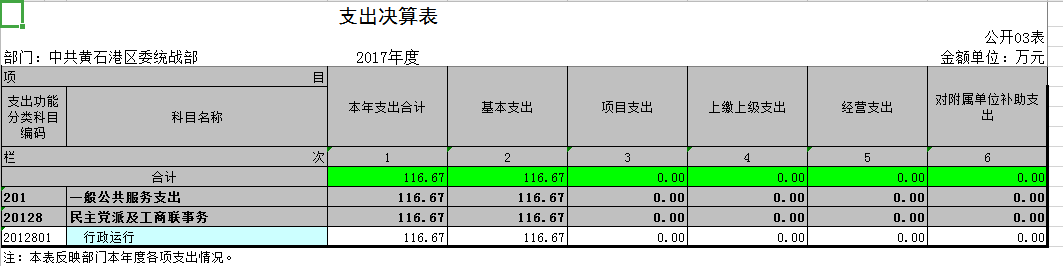 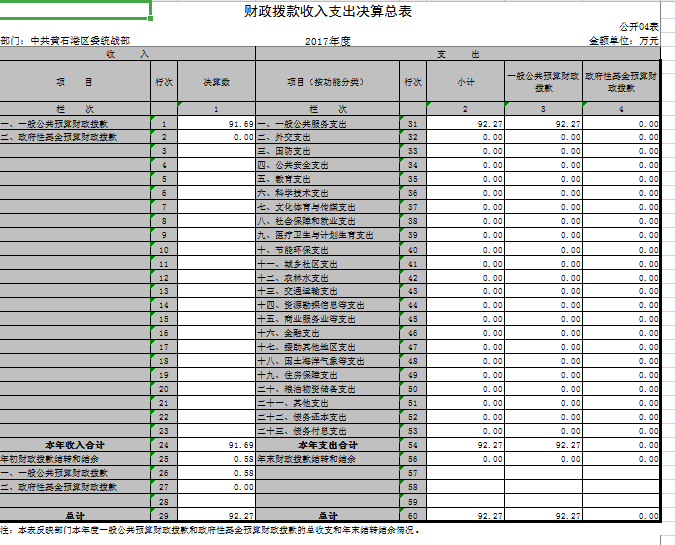 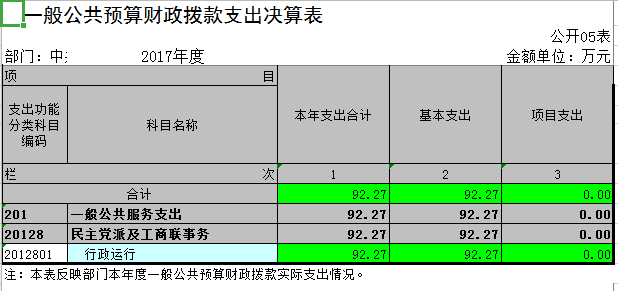 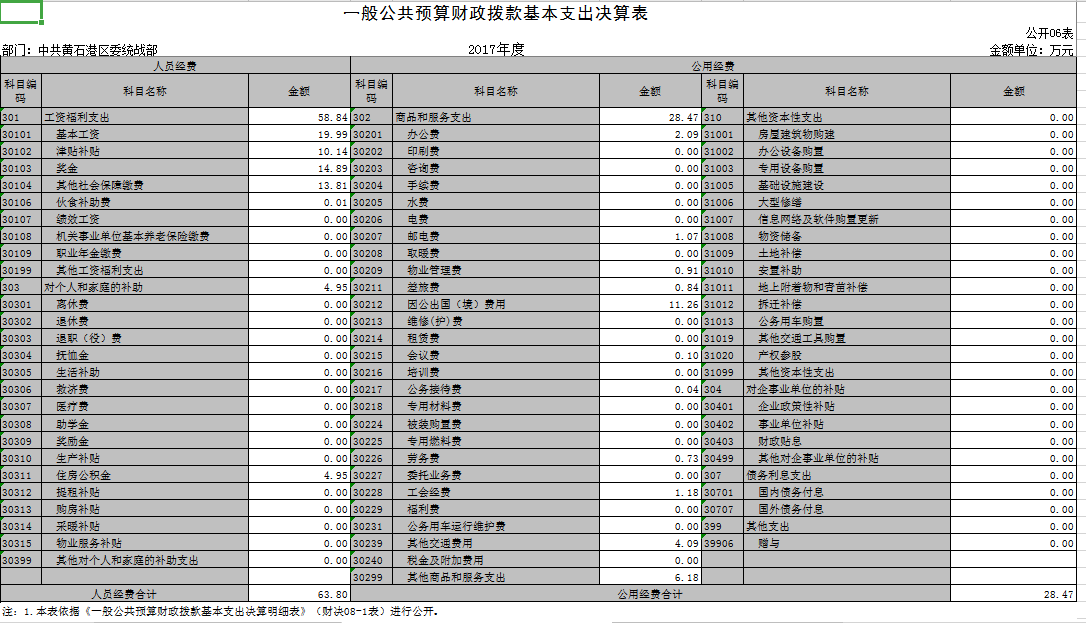 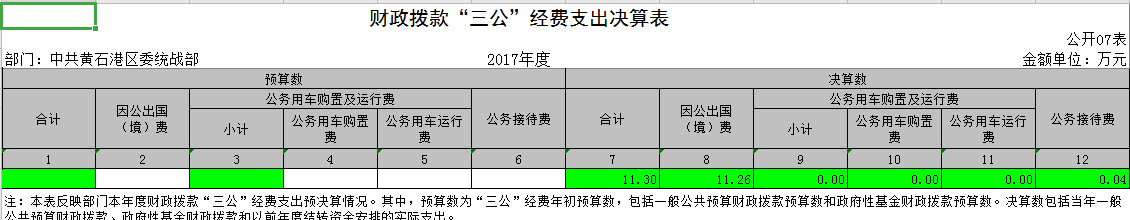 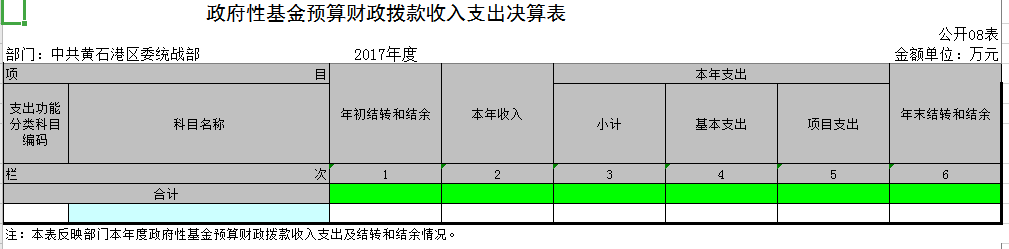 第三部分 2017年部门决算情况说明1、单位本年度总收入91.69万元，同比上年增长54.20%，全部为一般公共预算财政拨款。总支出116.67万元，同比上年增长98.05%。其中人员经费同比增长53.16%，主要原因是补发人员工资；日常公用经费同比增长206.4%，主要原因是活动支出较大。2、机关运行经费支出33.35万元，2016年支出 29.94万元；对比增加3.41万元。增加原因主要为出国费用增加，2016年无出国费用支出。三公经费支出情况：三公经费本年度支出总金额为112960.00元；其中因公出国费用：112600.00元；因公出国组团数1个，本单位因公出国人数1人。公务接待：360.00元。国内公务接待批次1次，国内公务接待人次5人。本年无政府采购支出。本单位无公车和大型设备。 第四部分 名词解释一、财政补助收入：指县级财政当年拨付的资金。二、其他收入：指除“财政拨款收入”、“上级补助收入”、“事业收入”、“经营收入”等以外的收入。主要是存款利息收入等。三、年初结转和结余：指以前年度尚未完成、结转到本年按有关规定继续使用的资金。四、一般公共服务（类）行政运行（项）：指县行政单位及参照公务员管理事业单位用于保障机构正常运行、开展日常工作的基本支出。五、一般公共服务（类）一般行政管理事务（项）：指县行政单位及参照公务员管理事业单位用于开展立法调研、财政信息宣传、非税收入征管等未单独设置项级科目的专门性财政管理工作的项目支出。六、一般公共服务（类）机关服务（项）：指县黄石港区统战部服务中心为机关提供办公楼日常维修、维护等后勤保障服务的支出。七、一般公共服务（类）其他一般公共服务支出（款）其他一般公共服务支出（项）：指黄石港区统战部用于其他一般公共服务方面的支出。八、教育（类）普通教育（款）高等教育（项）：指黄石港区统战部厅支持地方高校的重点发展和特色办学，组织专家对省属院校申报的建设规划和项目预算进行评审等相关工作的支出。九、社会保障和就业(类)行政事业单位离退休（款）归口管理的行政单位离退休（项）：指黄石港区统战部用于离退休人员的支出、退休人员支出，以及提供管理服务工作的离退休干部处的支出。十、社会保障和就业(类)行政事业单位离退休（款）其他行政事业单位离退休支出（项）：指黄石港区统战部用于离退休方面的其他支出。十一、医疗卫生与计划生育（类）医疗保障（款）行政单位医疗（项）：指黄石港区统战部用于机关干部职工及离退休人员医疗方面的支出。十二、住房保障（类）住房改革支出（款）购房补贴（项）：指按照相关住房分配货币化改革的政策规定和标准，对无房和住房未达标职工发放的住房分配货币化补贴资金。十三、年末结转和结余：指本年度或以前年度预算安排、因客观条件发生变化无法按原计划实施，需要延迟到以后年度按有关规定继续使用的资金。十四、基本支出：指为保障机构正常运转、完成日常工作任务而发生的人员支出（包括基本工资、津贴补贴等）和公用支出（包括办公费、水电费、邮电费、交通费、差旅费等）。十五、项目支出：指在基本支出之外为完成特定行政任务和事业发展目标所发生的支出。十六、“三公”经费：是指用财政拨款安排的因公出国（境）费、公务用车购置及运行维护费、公务接待费。